1ПОРЯДОК ПРЕДОСТАВЛЕНИЯ ЕЖЕМЕСЯЧНОЙ ДЕНЕЖНОЙ КОМПЕНСАЦИИ ЗА ОБРАЩЕНИЕ С ТКОПРЕДОСТАВЛЕНИЕ ЕЖЕМЕСЯЧНОЙ ДЕНЕЖНОЙ КОМПЕНСАЦИИ ЗА ОБРАЩЕНИЕ С ТВЕРДЫМИ КОММУНАЛЬНЫМИ ОТХОДАМИКАК ПРОИЗВОДИТСЯ РАСЧЕТ СУБСИДИИКУДА ОБРАЩАТЬСЯ ЗА ВЫПЛАТАМИВыплата осуществляется отделами жилищных субсидий Органов местного самоуправления (ОМСУ):- при представлении документов с 1-го по 15-е число месяца - с 1-го числа этого месяца,- при представлении документов с 16-го числа до конца месяца - с 1-го числа следующего месяца.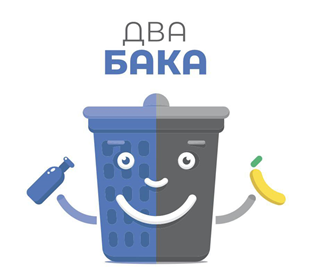 При себе необходимо иметь:- паспорт или иной документ, удостоверяющий личность ; - документы, подтверждающие доходы; - Оплаченные квитанции за ЖКУ за последние 6 месяцев- документы на жилое помещение (свидетельство о праве собственности, договор найма)ПРЕДОСТАВЛЕНИЕ ЕЖЕМЕСЯЧНОЙ ДЕНЕЖНОЙ КОМПЕНСАЦИИЗА ОБРАЩЕНИЕ С ТВЕРДЫМИ КОММУНАЛЬНЫМИ ОТХОДАМИКому положеноЛьготыСправочноНеработающие пенсионеры в возрасте до 70 лет за исключением лиц, имеющих право на меры соц. поддержки по оплате ТКО в соответствии с законодательством30 % в пределах стандартаСтандарт нормативной площади жилого помещения:42 кв.м – на одиноко проживающего гражданина21 кв.м – на одного человека, проживающего в семье из двух человек18 кв.м – на одного человека, проживающего в семье из трех и более человекПенсионеры, достигшие возраста от 70 до 80 лет за исключением лиц, имеющих право на меры соц. поддержки по оплате ТКО в соответствии с законодательством50 % в пределах стандартаСтандарт нормативной площади жилого помещения:42 кв.м – на одиноко проживающего гражданина21 кв.м – на одного человека, проживающего в семье из двух человек18 кв.м – на одного человека, проживающего в семье из трех и более человекПенсионеры, достигшие возраста 
80 лет и старше100 % в пределах стандартаСтандарт нормативной площади жилого помещения:42 кв.м – на одиноко проживающего гражданина21 кв.м – на одного человека, проживающего в семье из двух человек18 кв.м – на одного человека, проживающего в семье из трех и более человекЕсли информация о гражданине имеется в базе данных Минсоцразвития Московской областикомпенсация назначается в беззаявительном порядке с 01.01.2019.Фактические выплаты начнутся с марта 2019 года с учетомполагающихся выплат за январь и февраль 2019 года.Если информация о гражданине отсутствует в базе данных Минсоцразвития Московской области,за компенсацией необходимо обращаться в МФЦ,территориальные подразделения Минсоцразвития Московской области или на портал государственных и муниципальных услуг Московской области.- при обращении до 30.06.2019 - с 01.01.2019;- при обращении после 30.06.2019 – с месяца обращения.При себе необходимо иметь:- паспорт или иной документ, удостоверяющий личность ;- сберегательную книжку или выписку о банковских реквизитахдля перечисления компенсации, также компенсация можетдоставляться Почтой России.СУБСИДИИНАЗНАЧАЕТСЯграждане, чьи расходы на оплату жилого помещения икоммунальных услуг превышают (22 %) от совокупного доходана 6 месяцев при отсутствиизадолженности по оплате ЖКУисходя из :- стандарта нормативной площади жилого помещения,- стандарта стоимости жилищно-коммунальных услуг,- совокупного дохода семьи.